PLOD - GRAĐA I ULOGAZADATCI ZA UČENIKA:PONOVI IZ BILJEŽNICE I UDŽBENIKA ŠTO SMO UČILI O LISTU.IZ ČEGA SE RAZVIJA PLOD?KADA SE RAZVIJA PLOD?OD ČEGA JE GRAĐEN PLOD?KOJE SU VRSTE PLODOVA?KAKO DIJELIMO MESNATE PLODOVE?KAKO DIJELIMO SUHE PLODOVE?ZA ŠTO SLUŽI PLOD I SJEMENKA?KAKO SE MOŽE RASPROSTRANJIVATI?RIJEŠI ZADATKE NA NASTAVNOM LISTIĆUZADATCI:ZAOKRUŽI PLODOVE NA SLIKAMA: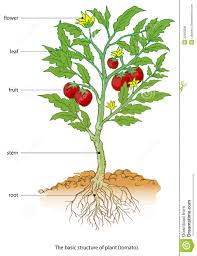 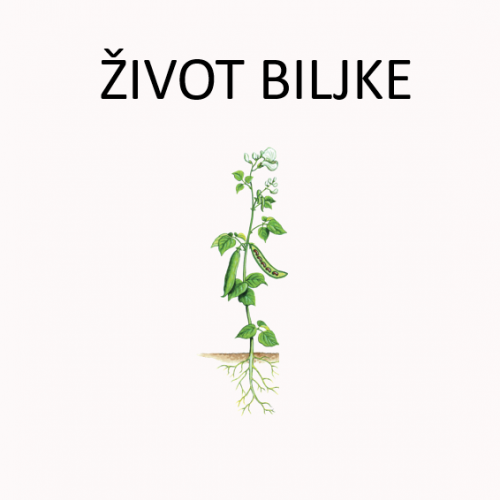 NAPIŠI DIJELOVE P0LODA: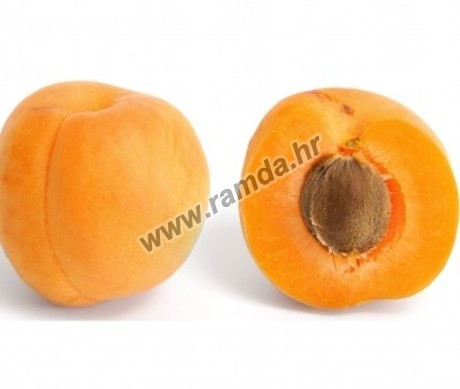 ZAOKRUŽI KOŠTUNICE: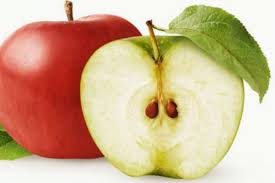 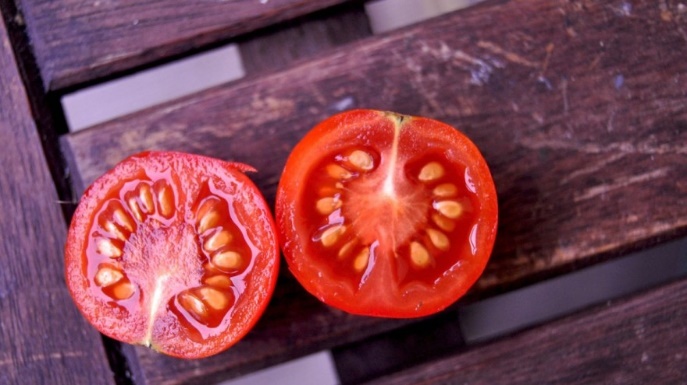 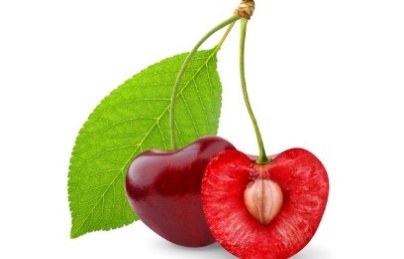 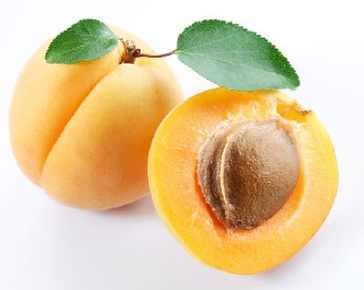 ZAOKRUŽI BOBE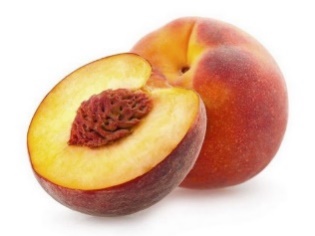 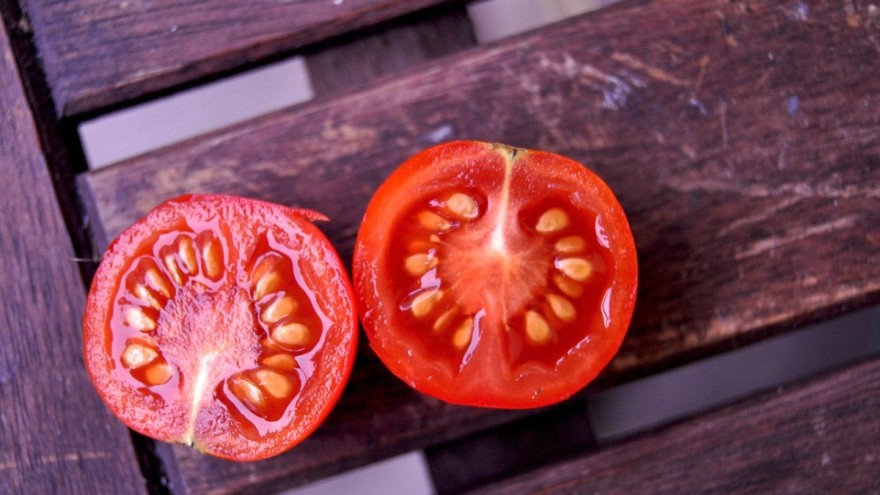 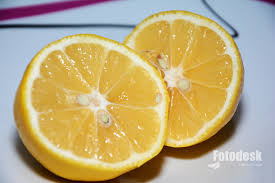 ZAOKRUŽI MAHUNE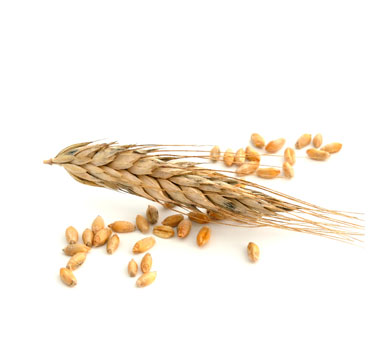 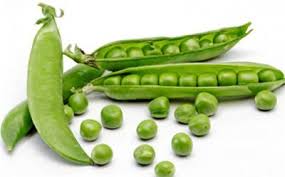 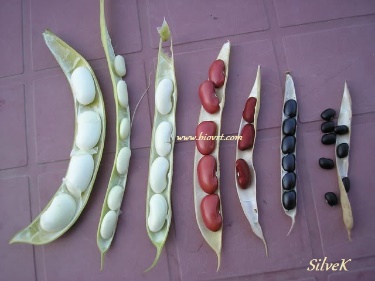 ZAOKRUŽI PŠENO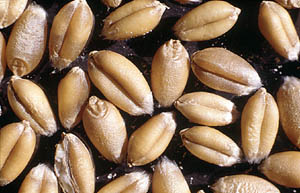 DOPUNI REČENICE:PLOD I SJEME SLUŽI ZA __________________________________________.RASPROSTRANJUJU SE POMOĆU:____________________________________________________________________________________________________________________________________________